ATELIER : Economie circulaireForum du Réseau rural régionalInsérer les logos des partenaires associés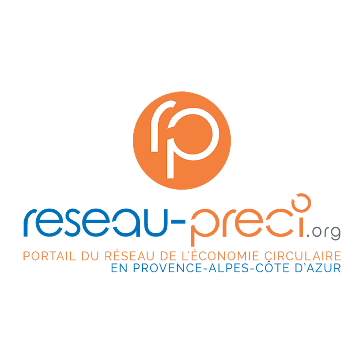 HoraireSéquenceIntervenant14h35 15 minIntroduction des ateliers en plénière :REX de la commune de Volonne (04)L’adaptation c’est une posture d’anticipation et une démarche globale Sandrine COSSERAT, Maire de VOLONNE14h50Départ en atelier15h5 minutesIntroduire le sujet : l’économie circulaire, de quoi parle-t-on ?Diffusion d’un film en support : https://www.youtube.com/watch?v=JstNtZfx648Gérald Daudé, Service Economie Circulaire et Déchets - Région SudChristelle CASO, Réseau rural régional – Région SudPremière Séquence : LES CREATEURS DE SOLUTION (partage d’expérience) :Première Séquence : LES CREATEURS DE SOLUTION (partage d’expérience) :Première Séquence : LES CREATEURS DE SOLUTION (partage d’expérience) :15h1010 min Témoignage de la CCAPV sur la gestion des déchets vertsGuillaume LAZARIN, Directeur du Pôle Environnement, Communauté de Communes Alpes Provence Verdonguillaume.lazarin@ccapv.fr / tel : 04 92 83 99 24 – 07 86 47 09 5815h2010 minTémoignage sur l’opération « Eco-défis » de la CMAR avec des exemples de projets Céline SAMONINI, CMARc.samonini@camr-paca.fr / tel : 04 92 30 90 9815h3015 minEchanges Deuxième Séquence : COOPERATION / ANIMATION Deuxième Séquence : COOPERATION / ANIMATION Deuxième Séquence : COOPERATION / ANIMATION 15h4515 minTémoignage sur la démarche d’Economie Industrielle et Territoriale Daniel SIMONATO - URSCOP16h0010 minPrésentation de la Plateforme de l’économie circulaire en région Provence-Alpes-Côte d’Azur et des dispositifs de la Région et de l’ADEME En conclusion : Quel rôle des collectivités pour insuffler une dynamique territoriale favorable à l’EC ? / Quels autres domaines peuvent-être concernés par l’économie circulaire ? (Ouvrir des pistes sur le type d’économie, le type de projet ….)Laurence GAUBERT, Service Economie Circulaire et de Proximité et Gérald DAUDE, Service Economie Circulaire et Déchets – Région Sud16h1020 minEchanges16h30FIN DE L’ATELIER